Формула цены в документации о закупке при заключении контракта на поставку топливаПостановлением Правительства Российской Федерации от 31 марта 2018 г. № 387 внесены изменения в постановление Правительства Российской Федерации от 13 января 2014 г. № 19 «Об установлении случаев, в которых при заключении контракта в документации о закупке указываются формула цены и максимальное значение цены контракта» и установлено, что формула цены и максимальное значение цены контракта указываются в документации о закупке также при заключении контракта на поставку топлива моторного, включая автомобильный и авиационный бензин.На стоимость влияет ряд факторов: динамика мировых цен, рост отраслевых издержек, общие инфляционные процессы.Большое влияние оказывают налоги – составляющая налогов в конечной цене каждого проданного литра автомобильного топлива составляет порядка 65%.Например в 2018 году акцизы на бензин и дизельное топливо вырастут дважды (Федеральный закон от 27.11.2017 № 335-ФЗ «О внесении изменений в части первую и вторую налогового кодекса Российской Федерации и отдельные законодательные акты Российской Федерации»):- с 1 января 2018 года: на автомобильный бензин класса 5 на 678 рублей за тонну (6,4%); на дизельное топливо всех классов на 593 рублей за тонну (8,4%);- с 1 июля 2018 года: на автомобильный бензин класса 5 на 679 рублей за тонну (6,0%); на дизельное топливо всех классов на 593 рублей за тонну (7,7%).Предусматривается и увеличение ставок акцизов на моторные топлива в 2019 и 2020 годах:- в 2019 году на автомобильный бензин класса 5 на 422 рублей за тонну (3,5%), на дизельное топливо на 283 рубля за тонну (3,4%);- в 2020 году на автомобильный бензин класса 5 на 438 рублей за тонну (3,6%), на дизельное топливо на 294 рубля за тонну (3,4%).Также за последние три года (2015-2017 гг.) происходило увеличение налога на добычу полезных ископаемых (НДПИ): с 1 января 2015 года на 273 рубля за тонну добытой нефти (55,4%), с 1 января 2016 года на 91 рубль за тонну (11,8%), с 1 января 2017 года на 62 рубль за тонну (7,2%). Аналогичное повышение произошло и в 2018 году.По мнению ФАС России (Разъяснение о причинах роста цен на нефтепродукты от 22.01.2018, https://fas.gov.ru/documents/605770), факторами, которые оказывают влияние на формирование цен на моторное топливо, являются:сезонный спрос на нефтепродукты;динамика (рост) налоговой нагрузки;динамика (рост) мировых цен;рост отраслевых издержек;профилактика и плановые ремонты российских НПЗ;динамика производства нефтепродуктов нефтяными компаниями;условия мелкооптовой отгрузки (реализации) нефтепродуктов нефтяными компаниями в адрес независимых хозяйствующих субъектов, а также наличие/недостаток свободных емкостей с целью накопления запасов (создания резервов).В период с 2015 по 2017 г. средний показатель изменения средневзвешенных годовых цен ниже уровня индекса потребительских цен:Эта тенденция складывается уже на протяжении 10 лет.Какую же непосредственно формулу цены использовать и указывать в документации о закупке (проекте контракта).Вариант 1. Цена устанавливается «затратным методом»Стоимость 1 литра, как единицы продукции формируется из совокупности следующих затрат:себестоимость добычи (разведки) (СДр);затраты на транспортировку (ЗТ);затраты на переработку (ЗП);НДС (УСН нельзя применять т.к. товар является подакцизным и к розничной торговле не относится ст.346.27 НК РФ);Прочие налоги (налог на прибыль) (ПрН);Акциз (А);НДПИ;расходы на розницу (РР);совокупная прибыль (производителя и переработчика) (СПр);прибыль АЗС (ПрАЗС).Соответственно формула стоимости 1 литра, как единицы продукции формируется из совокупности следующих затрат по 1 литру:∑ 1 литра = СДр + ЗТ + ЗП + НДС + ПрН +А + НДПИ + РР + СПр + ПрАЗСТакая структура учат затрат требует наличия детальной объективно-подтвержденной информации о стоимости каждой «статьи» затрат при расчете стоимости, и отсутствие такой информации и (или) ее искажение (необоснованное включение расходов в состав затрат) приведет к неэффективному использованию средств Заказчика.Следует отметить, что при применении таких и подобных формул установления цены единицы, представляется целесообразным учитывать и предполагаемый объем «выборки товара» - топлива.Вариант 2. Цена устанавливается по котировкам цена на бирже(ах):В целях определения цены учитываются индексы цен рынков топлива на территории Российской Федерации:индексы цен сопоставимых зарубежных рынков;индексы цен внебиржевых сделок;индексы биржевых цен.Существуют Биржевые индикаторы (индексы), например: Биржевые индексы ЗАО «СПбМТСБ» которые рассчитываются в соответствии с утверждённой биржей «Методикой расчета индексов цен на нефтепродукты» и «Методикой расчета региональных биржевых индексов цен на нефтепродукты» по сделкам, заключенным на территории РФ, по результатам торгового дня и ежедневно размещаются на сайте биржи www.spimex.ru.Кроме того, в целях минимизации расходов, целесообразно использовать географически ближе расположенные НПЗ и возможно использовать (комбинировать, если разветвленная сеть Заказчика) региональные биржевые индексы:ОАО Ярославнефтеоргсинтез – биржевой индекс Владимир;ОАО Рязанская НПК – биржевой индекс Москва;Самарская группа НПЗ и ОАО Саратовский НПЗ – биржевой индекс Самара;ОАО Ачинский НПЗ и ОАО Ангарская НХК – биржевой индекс Иркутск;ОАО Комсомольский НПЗ – биржевой индекс Хабаровск;ОАО Туапсинский НПЗ – биржевой индекс Ростов.Суть данного метода, это получение «константы» цены на оптовом рынке и формирование цены в рознице (мелкой рознице) с учетом маржи АЗС. Следует учитывать, что затраты по транспортировке в разных регионах будут разными, да и тарифы на доставку в каждом направлении свои.Содержательно стоимость цены будет определяется:S 1 литра = Биржевой Индекс + Затраты на транспортировку + Величина налогов и сборов, подлежащих уплате в соответствии с налоговым законодательством (как правило только НДС) + прибыль АЗС.Формула может учитывать особенности реализуемого топлива путем применения поправочного коэффициента (дифференциала) по балансу спроса и предложения, объема поставок, условий и срока хранения (при необходимости).Вариант 3. Цена устанавливается в зависимости от розничных или закупных цен:Цены розничные — цены, по которым АЗС реализует топливо конечному потребителю.Цены закупочные - цены, по которым производители НПЗ реализуют продукцию крупными объемами АЗС и эти цены являются оптовыми.В документации о закупке может указывается следующая формула цены контракта:Цконтракта= (Стоимость 1 л розничной цены х Количество топлива) - % скидки (по результатам закупки).Формула цены может дополнительно учитывать:Средневзвешенные цены к аналогичному показателю отчетного периода по контракту (устанавливается в контракте);Индекс потребительских цен;Предельный размер маржи АЗС;Необходимость изменения розничных в соответствии с динамикой изменения затрат на реализацию, с учетом цен, которые сформировались на соответствующем товарном рынке, а также общих условий обращения товара на товарном рынке;В случаях, если цена устанавливается в зависимости от закупных цен, может быть установлена следующая формула цены контракта:Цконтракта= (Стоимость 1 л закупной цены для АЗС х Количество топлива) + % маржи АЗС (по результатам закупки).Вариант 4. Формула цены контракта по электронному аукциону (44-ФЗ):Формула цены контракта: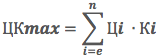 где:ЦКmax – максимальное значение цены контракта (цена контракта, предложенная участником электронного аукциона, с которым заключается контракт);i – начальное значение, сумма величин Цi · Ki по конкретному этапу поставки;n – конечное значение, сумма величин Цi · Ki по количеству этапов поставки;e – этап поставки;Ki – количество литров конкретного вида топлива по этапу поставки;Цi – отпускная цена одного литра конкретного вида топлива на дату отпуска.При этом значение отпускной цены одного литра конкретного вида топлива на дату отпуска (Цi) должно соответствовать значению, определяемому по формуле: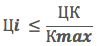 гдеЦК – цена контракта;Кmax – максимальное (предельное) количество литров конкретного вида топлива по контракту.В случае изменения отпускной цены одного литра конкретного вида топлива на дату отпуска (передачи) (Цi),расчет сумм величин Цi · Ki в рамках этапа (этапов) поставки осуществляется по каждому значению отпускной цены одного литра конкретного вида топлива на дату отпуска.Особенности закупок топлива:Настоящие материалы статьи носят информационный характер не являются готовыми решениями и не предназначены для их включения в документацию о закупке (проект контракта).По Российской ФедерацииИзменения средневзвешенных годовых цен в крупном опте к аналогичному показателю прошлого годаИзменения средневзвешенных годовых цен в крупном опте к аналогичному показателю прошлого годаСредний показатель изменения цены
за три годаСредний показатель изменения цены
за три годаПо Российской Федерации2015 год2016 год2017 годДт летнее6,52%-2,69%12,58%5,47%Дт межсезонное3,86%-1,86%19,87%7,29%Дт зимнее2,03%-0,76%18,62%6,63%Автомобильный бензин марки Аи-92-1,44%8,50%9,53%5,53%Автомобильный бензин марки Аи-95-0,54%7,41%7,20%4,69%Авиационный керосин6,69%-7,79%18,22%5,71%Мазут топочный-28,26%-10,27%44,98%2,15%Индекс потребительских цен12,91%5,40%2,30%6,87%№НаименованиеОснованиеОсобенности закупок распространяются на топливо моторное, включая автомобильный и авиационный бензин (бензин автомобильный, топливо дизельное, топливо судовое)ОКПД 2 Классификатор ОК 034-2014 (КПЕС 2008)Наименование объекта закупки устанавливается в соответствии с каталогом товаров, работ, услугч.4 ст.23 Закона № 44-ФЗНачальная (максимальная) цена контракта определяются и обосновываются по общим правиламст.22 Закона № 44-ФЗФормула цены не может применяться при запросе котировокпостановление от 13.01.2014 № 19При описании объекта закупки применяем каталожные:а) наименование товара, работы, услуги;б) единицы измерения количества товара;в) описание товара, работы, услуги).п.4 и 6 Правил использования каталога товаров, работ, услуг для обеспечения государственных и муниципальных нужд, утв. постановлением от 8.02.2017 № 145При расширении каталожного описания объекта закупки включаем в документацию обоснованиеп.4 и 6 Правил использования каталога товаров, работ, услуг для обеспечения государственных и муниципальных нужд, утв. постановлением от 8.02.2017 № 145Закупка топлива не подпадает под закупку по которым количество (объем) невозможно определитьРаспоряжение от 21.03.2016 № 471-рч.2 ст.34 Закона № 44-ФЗч.2 ст.42 Закона № 44-ФЗС 11.04.2018 в аукционной документации установить:а) формулу цены и максимальное значение цены контракта;б) информацию о максимальном (предельном) количестве топливаРаспоряжение от 21.03.2016 № 471-рч.2 ст.34 Закона № 44-ФЗч.2 ст.42 Закона № 44-ФЗВ аукционной документации устанавливается начальная (максимальная) цена контракта равная максимальному значению цены контрактач.2 ст.42 Закона № 44-ФЗ10.Применяются «расширенные» антидемпинговые мерыч.9 ст.37 Закона № 44-ФЗ11.Установить содержание этапа закупки (например – 1 месяц)ч.13 ст.34 Закона № 44-ФЗПисьмо Минфина от 15.09.2017 № 24-03-07/6118912.Скорректировать порядок и срок приемки товара, выполненной, а также о порядок и сроки оформления результатов такой приемки в том числе по этапамч.13 ст.34 Закона № 44-ФЗПисьмо Минфина от 15.09.2017 № 24-03-07/61189